Instructional Aide Evaluation Form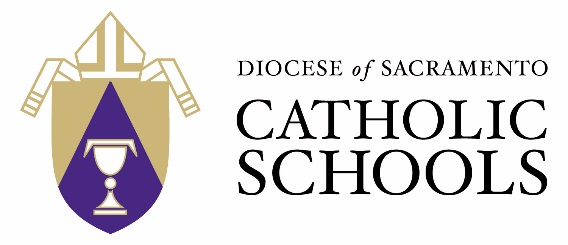 Instructional Aide:	School year:Specific Recommendations made to Employee for Improving Performance Principal’s Signature and Date:  ________________________________________________________________________________Classroom Teacher’s Signature and Date:  _______________________________________________________________________ Employee’s Signature and Date:  _______________________________________________________________________________CompetencyOutstandingAbove ExpectationsMeets ExpectationsInconsistently EffectiveUnsatisfactoryCommentsCatholic Identity and EnvironmentSupports Catholic environment & identity of school & classroomPositive and nurturing interactions with students and peers that reflect Gospel values Demonstrates honest, ethical behaviorJob Knowledge and SkillsContent knowledgeUnderstands the individual needs of studentsWorks well with small and large groups of studentsSupports student learning, including those with special needsFollows teacher’s lesson plans/instructions accurately/skillfullyClear understanding of classroom/work expectationsAble to assess and give feedback to students CommunicationEffective verbal and written communication, including accuracy with grammar and clearly understood messagesKeeps open lines of communicationUtilizes current technology for communicationDemonstrates good listening skillsProgress of Annual Professional GoalGoal:CompetencyOutstandingAbove ExpectationsMeets ExpectationsInconsistently EffectiveUnsatisfactory CommentsProfessionalismProvides support for the school community and its membersContributes to a positive school climateModels the school mission and goals in all interactionsFollows direction of teacher and administrationFlexible and adaptable to changeDelivers on work commitments and is punctualInitiative and Work QualityDemonstrates proactivity and initiative on a regular basisEstablishes goalsGoes beyond assigned tasksExhibits organizational skills in managing time & responsibilitiesFollows through on completion of programs and tasksDelivers on work assignments with successful outcomesWork is accurate and detailedProfessional DevelopmentTakes initiative for own learning and developmentSeeks opportunities that improve knowledge, skills, and potentialTeamworkMaintains enthusiasm and encouragementContributes to desirable work and learning atmosphere with a positive attitudeBuilds and promotes effective and cooperative working relationships with teacher Builds and promotes effective and cooperative working relationships with studentsBuilds and promotes effective relationships with parentsBuilds and promotes effective and cooperative working relationships with other aidesBuilds and promotes effective and cooperative working relationship with principal